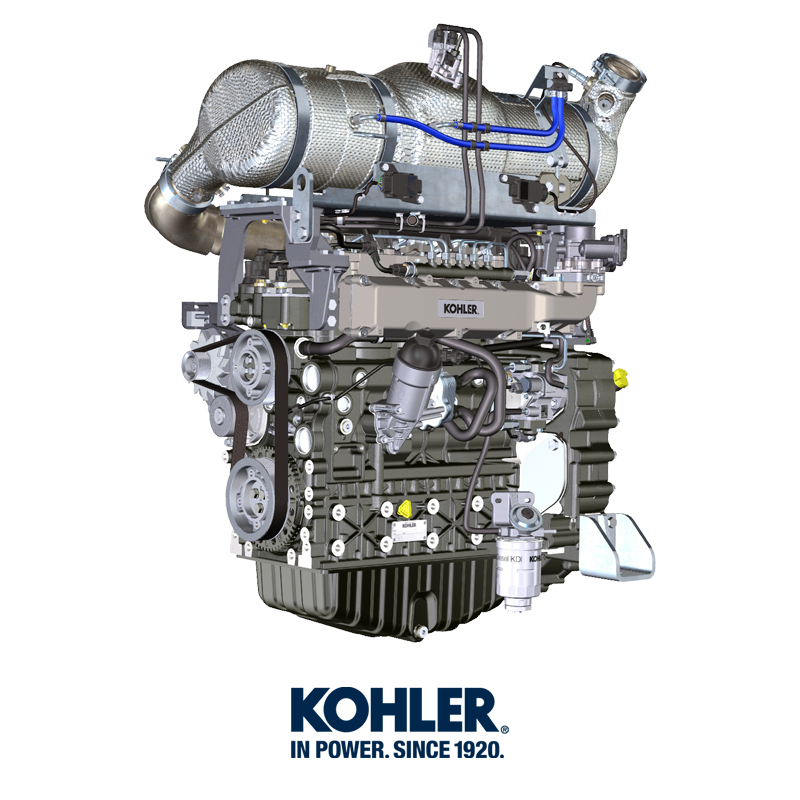 GlossarioGlossario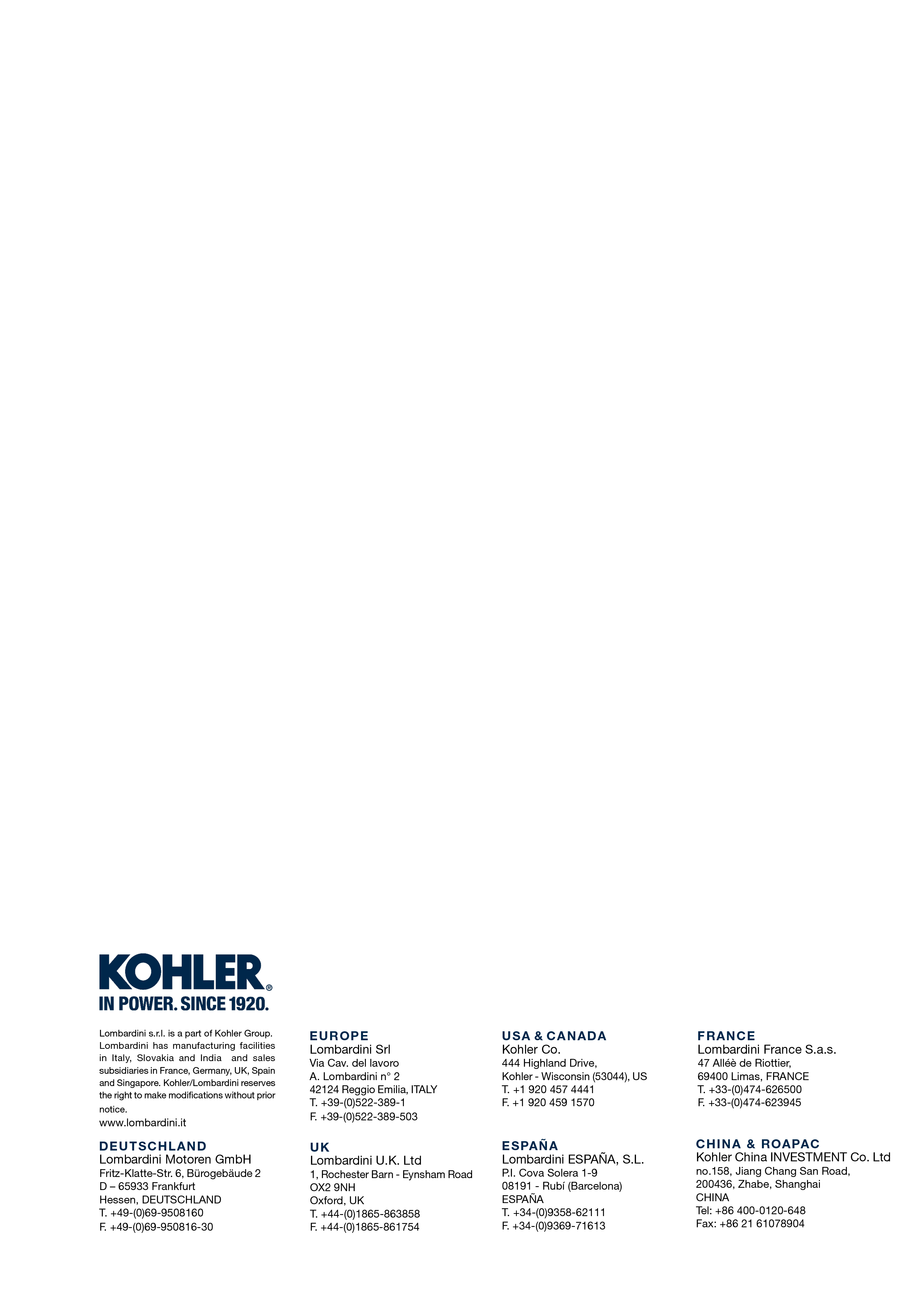 GlossarioManuale uso e manutenzione KDI-TCP 3404 E5 (REV. 01.2)ACDEFGIKMOPRSTV